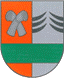 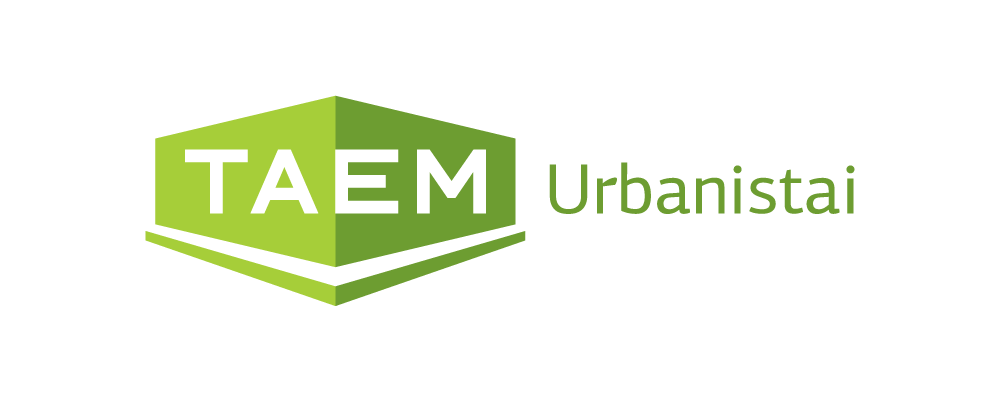 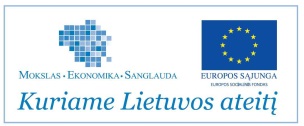 PRADĖTAS RENGTI ŠAKIŲ RAJONO SAVIVALDYBĖS TERITORIJOS BENDROJO PLANO STRATEGINIO PASEKMIŲ APLINKAI VERTINIMO APIMTIES NUSTATYMO DOKUMENTASInformuojame, kad pradėtas rengti Šakių rajono savivaldybės teritorijos bendrojo plano strateginio pasekmių aplinkai vertinimo apimties nustatymo dokumentas. Strateginio pasekmių aplinkai vertinimo procedūrų atlikimas numatytas bendrojo plano keitimo Planavimo darbų programoje.Bendrojo plano keitimo pagrindas yra 2012-04-13 Šakių rajono savivaldybės tarybos sprendimas Nr. T-165 „Dėl rajono savivaldybės teritorijos bendrojo plano keitimo“.PLANAVIMO ORGANIZATORIUS: Šakių rajono savivaldybės administracijos direktorius. Adresas: Bažnyčios g. 4, LT-71120 Šakiai, tel.: (8 345) 60 750, faks.: (8 345) 60 200, el.p.: savivaldybe@sakiai.lt. Informaciją teikia planavimo organizatoriaus atstovė: Šakių r. savivaldybės Architektūros ir urbanistikos skyriaus vyriausioji architektė-vedėja Vita Valaitienė, tel. (8 345) 60 766, el. paštas: vita.valaitiene@sakiai.lt. Internetinės svetainės adresas: www.sakiai.lt.PLANO RENGĖJAS: UAB „TAEM URBANISTAI“. Adresas: Smolensko g. 10, LT-03201 Vilnius, tel. (8 5) 278 8433, faks.: (8 5) 278 8789, el. p.: urbanistai@taemgroup.lt. Plano vadovė – Marija Burinskienė, tel.: (8 5) 274 4720. Internetinės svetainės adresas: www.taemgroup.lt. PLANO RENGIMO TERMINAS: 2014 m. II ketv. – 2016 m. IV ketv.PLANAVIMO TIKSLAI IR UŽDAVINIAI: 1) koreguoti planavimo lygmenį atitinkančias teritorijos funkcinio zonavimo ir erdvinio vystymo kryptis, išanalizuoti urbanizuojamų teritorijų poreikį ir nustatyti jų tvarkymo ir naudojimo reglamentus;2) optimizuoti planuojamos teritorijos urbanistinę struktūrą, (teritorijos gyvenamųjų vietovių sistema – savivaldybės urbanistinių centrų sistema ir jų funkciniai ryšiai, jų vystymosi galimybės ir prioritetinės veiklos kryptys);3) numatyti racionalaus žemės gelmių išteklių, žemės ūkio naudmenų, miškų, kitų gamtos išteklių išsaugojimo ir naudojimo, gamtinio karkaso ir ekologiškai pagrįstos žemės naudojimo teritorinės struktūros formavimo, gamtos ir nekilnojamojo kultūros paveldo, kraštovaizdžio ir biologinės įvairovės išsaugojimo priemones, esant reikalui būtina atlikti tyrimus ir galimybių studijas;4) suformuoti savivaldybės teritorijos vystymosi koncepciją (bus atliekamas koncepcijos nepriklausomas vertinimas);5) koreguoti teritorijos tvarkymo, naudojimo, aplinkosaugos, kraštovaizdžio, gamtos ir nekilnojamojo kultūros paveldo apsaugos reikalavimus, urbanistinius, inžinerinės ir socialinės infrastruktūros vystymo, visuomenės sveikatos apsaugos privalomuosius reikalavimus ir prioritetus;6) numatyti visuomeninės paskirties ir pramonės teritorijas savivaldybės poreikiams tenkinti, optimizuoti numatytas intensyvaus užstatymo teritorijas prie miestų ir miestelių;7) atlikti Šakių rajono teritorijos bendrojo plano strateginio pasekmių aplinkai vertinimą;8) atlikti patvirtintų teritorijų bendrųjų, specialiųjų planų, nacionalinių ir regioninių strategijų ir programų analizę, bei integruoti jų sprendinius į bendrojo plano apimtį;9) formuoti miškų ir želdynų sistemas, numatyti užstatytų teritorijų gyvenimo ir aplinkos kokybę gerinančias priemones;10) plėtoti inžinerinę, susisiekimo ir kitą visuomenės poreikiams tenkinti reikalingą infrastruktūrą, atsižvelgiant į visuomenės poreikius ir viešąjį interesą;11) sudaryti sąlygas privačioms investicijoms, kuriančioms socialinę ir ekonominę gerovę, tinkamos kokybės gyvenimo sąlygas;12) derinti fizinių ir juridinių asmenų ar jų grupių ir savivaldybės interesus dėl teritorijų naudojimo ir veiklos plėtojimo sąlygų;13) urbanistiniu, valstybiniu ar viešojo intereso požiūriu reikšmingų objektų planavimo atvejais bus rengiamas konkursas geriausiai urbanistinei idėjai atrinkti;14) planuojamas laikotarpis – 10 m.;15) detalizuoti atitinkamo aukštesnio lygmens kompleksinio teritorijų planavimo dokumentų sprendinius;16) atlikti teritorinių, erdvinių struktūrų, jų elementų būklės ir raidos analizę bei įvertinimą;17) detalizuoti teritorijos naudojimo erdvinės struktūros elementus nustatant atskirų gamtinio karkaso struktūrų ir jų elementų, atskirųjų želdynų ribas, viešąsias erdves; gamtinio karkaso sistemą papildyti vietinės reikšmės gamtiniu karkasu su į jo sudėtį įeinančiu ekologiniu tinklu ir atskirai želdynais.PASIŪLYMŲ TEIKIMAS. Pasiūlymus dėl teritorijų planavimo dokumento projekto visuomenė gali teikti planavimo organizatoriui raštu per visą teritorijų planavimo dokumento rengimo laikotarpį iki viešo susirinkimo ir jo metu.PROJEKTĄ IŠ DALIES FINANSUOJA EUROPOS SOCIALINIS FONDASPROJEKTĄ ĮGYVENDINAŠakių rajono SAVIVALDYBĖS ADMINISTRACIJAPROJEKTĄ RENGIAUAB „TAEM URBANISTAI“